Приложение  к письму ГБУ ДПО РО РИПК и ППРО от 14.11.2022 № 24-162/758Методические рекомендации «Программно-методические ресурсы реализации обновленных ФГОС начального общего и основного общего образования»ВведениеМетодические рекомендации разработаны с целью оказания организационной и методической поддержки процессов реализации ФГОС начального общего и основного общего образования с 1 сентября 2022 года, анализа и оценки принятых управленческих решений по программно-методическому обеспечению образовательной деятельности в 2022-2023 учебном году.Методические рекомендации подготовлены на основании анализа законодательных и нормативных правовых актов, программных и методических материалов, разработанных в контексте введения требований обновленных ФГОС начального общего и основного общего образования.Методические рекомендации предназначены для руководителей общеобразовательных организаций Ростовской области. Данный материал акцентирует внимание директоров школ на следующих разделах:Законодательные и нормативно-правовые документы.Вектор развития основной образовательной программы в условиях реализации обновленных ФГОС.Поэтапные управленческие решения по разработке основных общеобразовательных программ начального и основного образования.Основные положения основных общеобразовательных программ начального и основного образования.Характеристика отдельных компонентов основной общеобразовательной программы начального и основного образования.Законодательные и нормативно-правовые документыФедеральный закон Российской Федерации от 29.12.2012 № 273-ФЗ «Об образовании в Российской Федерации»Федеральный закон Российской Федерации от 24.09.2022 № 371-ФЗ «О внесении изменений в Федеральный закон «Об образовании в Российской Федерации» и статью 1 Федерального закона «Об обязательных требованиях в Российской Федерации»Приказ Минпросвещения России от 31.05.2021 № 286 «Об утверждении федерального государственного образовательного стандарта начального общего образования» Приказ Минпросвещения России от 31.05.2021 № 287 «Об утверждении федерального государственного образовательного стандарта основного общего образования»Приказ Минпросвещения России от 18.07.2022 № 569 «О внесении изменений в федеральный государственный образовательный стандарт начального общего образования, утвержденный приказом Минпросвещения России от 31.05.2021 № 286»Приказ Минпросвещения России от 18.07.2022 № 568 «О внесении изменений в федеральный государственный образовательный стандарт основного общего образования, утвержденный приказом Минпросвещения России от 31.05.2021 № 287»Приказ Минобрнауки России от 17.05.2012 № 413 «Об утверждении федерального государственного образовательного стандарта среднего общего образования»  (с изм., внесенными приказом Минпросвещения России)Приказ Минпросвещения России от 12.08.2022  № 732 «О внесении изменений в федеральный государственный образовательный стандарт среднего общего образования, утвержденный приказом Министерства образования и науки Российской Федерации от 17.05.2012 № 413»Приказ Минпросвещения России от 22.03.2021. № 115 «Об утверждении Порядка организации и осуществления образовательной деятельности по основным общеобразовательным программам – образовательным программам начального общего, основного общего и среднего общего образования».Вектор развития основной образовательной программы в условиях реализации обновленных ФГОСВ пункте 9 статьи 2 ФЗ «Об образовании в РФ» дается определение  образовательной программе: «образовательная программа - комплекс основных характеристик образования (объем, содержание, планируемые результаты) и организационно-педагогических условий, который представлен в виде учебного плана, календарного учебного графика, рабочих программ учебных предметов, курсов, дисциплин (модулей), иных компонентов, оценочных и методических материалов, а также в предусмотренных настоящим Федеральным законом случаях в виде рабочей программы воспитания, календарного плана воспитательной работы, форм аттестации».В связи с Федеральным законом Российской Федерации от 24.09.2022 № 371-ФЗ «О внесении изменений в Федеральный закон «Об образовании в Российской Федерации» и статью 1 Федерального закона «Об обязательных требованиях в Российской Федерации» на данный момент произведена замена всех положений, которые содержат понятие «примерная образовательная программа»:Федеральным законом Российской Федерации от 24.09.2022 № 371-ФЗ «О внесении изменений в Федеральный закон «Об образовании в Российской Федерации» и статью 1 Федерального закона «Об обязательных требованиях в Российской Федерации». Статья 3:«Пункт 3. Федеральные основные общеобразовательные программы утверждаются федеральным органом исполнительной власти, осуществляющим функции по выработке и реализации государственной политики и нормативно-правовому регулированию в сфере общего образования, не позднее 1 января 2023 года.Пункт 4. Основные общеобразовательные программы подлежат приведению в соответствие с федеральными основными общеобразовательными  программами  не позднее 1 сентября 2023 года».Примечание. Необходимо обратить внимание на тот факт, что во ФГОС 2010 года было определение «основная образовательная программа начального общего, основного общего, среднего общего образования», а в обновленных ФГОС дается определение «основная общеобразовательная программа начального, основного, среднего  образования». Данные определения тождественны. В новых положениях ФЗ «Об образовании в Российской Федерации» используется понятие «федеральные общеобразовательные программы».Поэтапные управленческие решения по разработке основных общеобразовательных программ начального и основного образованияПервый этап – с 1 сентября 2022 года основные образовательные программы начального общего и основного общего образования разработаны с учетом примерных образовательных программ / Примерная основная образовательная программа, примерные рабочие программы учебных предметов, примерная рабочая программа воспитания, примерный учебный план, примерный календарный график воспитательной работы. Программно-методические материалы представлены на сайте Государственного реестра примерных основных образовательных программ - https://fgosreestr.ru/ - и на портале «Единое содержание общего образования» - https://edsoo.ru/Второй этап – с 1 января 2023 года  будут разработаны и утверждены федеральные основные общеобразовательные программы начального, основного и среднего образования, включающие федеральные учебный план, федеральные  рабочие программы учебных предметов «Литературное чтение», «Русский язык», «Окружающий мир» начального общего образования, федеральные  рабочие программы учебных предметов «Русский язык», «Литература», «История», «Обществознание», «География» и «Основы безопасности жизнедеятельности» основного общего и среднего общего образования.Третий этап – к 1 сентября 2023 года школа должна разработать основные общеобразовательные программы начального, основного и среднего образования на основе ФГОС соответствующего уровня образования и федеральной основной общеобразовательной программы соответствующего уровня образования.Четвертый этап – к 1 сентября 2023 года школа должна определиться с выбором варианта: первый – реализовать федеральную основную общеобразовательную программу начального, основного и среднего образования, не разрабатывая своей учебно-методической документации; второй – разработать свои основные общеобразовательные программы начального, основного и среднего образования на основе ФГОС и федеральных основных общеобразовательных программ. Содержание и планируемые результаты разработанных образовательными организациями образовательных программ должны быть не ниже соответствующих содержания и планируемых результатов федеральных основных общеобразовательных программ.Основные положения основных общеобразовательных программ начального и основного образованияТребования к структуре ООП обновленных ФГОС начального общего и основного общего содержат изменения по отношению к структуре ФГОС, которые реализуются с 2010 года. Изменена последовательность компонентов Содержательного раздела, структура рабочих программ учебного предмета и курса внеурочной деятельности, программы формирования универсальных учебных действий, рабочей программы воспитания, программы коррекционной работы.Структура основной образовательной программы Характеристика отдельных компонентов основной общеобразовательной программы начального и основного образования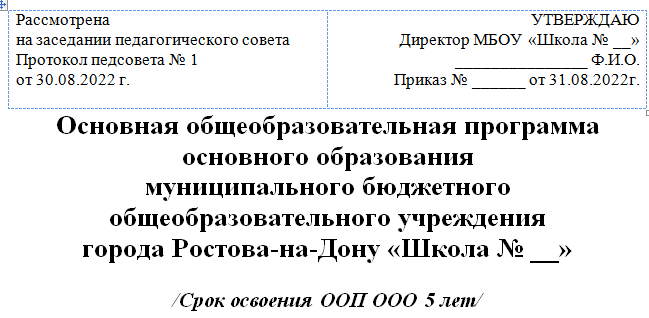 I. Целевой разделКомпонент «Планируемые результаты освоения обучающимися программы начального/основного общего образования» не представлен в Примерной основной образовательной программе. Школа определяет планируемые результаты на основе трех позиций:требований ФГОС к результатам освоения общеобразовательной программы;примерных рабочих программ учебных предметов  4 класса для основной общеобразовательной программы начального образования и примерных рабочих программ учебных предметов  9 класса для основной общеобразовательной программы основного образования;универсальных кодификаторов распределенных метапредметных и предметных результатов для федеральных оценочных процедур.При разработке данного компонента школа могла использовать все перечисленные ресурсы для определения планируемых личностных, метапредметных и предметных результатов.  Такой подход в большей степени относится к определению предметных результатов. Личностные и метапредметные в полном объеме представлены в требованиях ФГОС.II. Содержательный разделКомпонент «Рабочие программы учебных предметов, учебных курсов, курсов внеурочной деятельности» определяется Примерными рабочими программами учебных предметов на основе пункта 7.2. статьи 12 ФЗ «Об образовании в РФ», действующего на 1 сентября 2022 года:Структура рабочей программы учебных предметов в соответствии с требованиями ФГОС общего образования должна иметь обязательные компоненты:содержание учебного предмета, учебного курса;планируемые результаты освоения учебного предмета, учебного курса;тематическое планирование с указанием:количества часов, отводимых на освоение каждой темы учебного предмета;цифровых образовательных ресурсов в виде мультимедийных программ, электронных учебников, электронных библиотек, виртуальных лабораторий, игровых программ и др.;воспитательного ресурса рабочей программы воспитания.Рабочие программы внеурочной деятельности – это содержательный блок, включающий программы кружков, секций, студий в рамках объема профинансированных до 10 часов. Структура рабочей программы курсов внеурочной деятельности в соответствии с требованиями ФГОС:содержание курса внеурочной деятельности;планируемые результаты освоения курса внеурочной деятельности;тематическое планирование с указанием количества часов, отводимых на освоение каждой темы курса внеурочной деятельности, электронных (цифровых) образовательных ресурсов и формы проведения занятий.Компонент «Программа формирования универсальных учебных действий у обучающихся» включает 2 раздела:1. Описание взаимосвязи универсальных учебных действий с содержанием учебных предметов2. Характеристики регулятивных, познавательных, коммуникативных универсальных учебных действий обучающихся.Данный компонент в ООП ФГОС 2010 года содержал 9 разделов, в основных общеобразовательных программах обновленных ФГОС – 2 раздела.Сформированность универсальных учебных действий у обучающихся определяется на этапе завершения ими освоения основных общеобразовательных программ.Компонент «Рабочая программа воспитания»  в обновленных ФГОС претерпел небольшие изменения:Рабочая программа воспитания разрабатывается на основе:Примерной рабочей программы воспитания для общеобразовательных организаций,  одобренной решением федерального учебно-методического объединения по общему образованию – протокол от 23 июня 2022 г. № 3/22Программы развития воспитания в Ростовской области на период до 2025 года /Приказ Минобразования Ростовской области от 10 июня 2021 года № 546 «Об утверждении региональной программы развития воспитания»/Плана мероприятий по реализации в Ростовской области в 2021-2025 годах Стратегии развития воспитания в Российской Федерации /Приказ Минобразования Ростовской области от 20 февраля 2021 года № 147 «Об утверждении плана мероприятий по реализации в Ростовской области в 2021-2025 годах Стратегии развития воспитания в Российской Федерации на период до 2025 года»/Компонент «Программа коррекционной работы» из основной образовательной программы начального общего образования исключен, поскольку действующие приказ Минобрнауки России от 19.12.2014 № 1598 «Об утверждении ФГОС начального общего образования обучающихся с ОВЗ» и приказ Минобрнауки России от 19.12.2014 № 1599 «Об утверждении ФГОС образования обучающихся с умственной отсталостью (интеллектуальными нарушениями)» определяют содержание и организацию обучающихся данной категории.«Программа коррекционной работы» входит в структуру основной общеобразовательной программы основного образования и содержит конкретные указания на формирование материалов для обучения учащихся с ОВЗ, при этом указывается нозология на основании рекомендаций ПМПК:описание особых образовательных потребностей обучающихся с ОВЗ;план индивидуально ориентированных диагностических и коррекционных мероприятий;рабочие программы коррекционных учебных курсов;перечень дополнительных коррекционных учебных курсов и их рабочие программы (при наличии);планируемые результаты коррекционной работы и подходы к их оценке.В Программе коррекционной работы указываются нозологии и по каждой формируются материалы в соответствии с определенной структурой. III. Организационный разделКомпонент «Учебный план». Учебный план определяет формы проведения промежуточной аттестации и предусматривает формирование графика оценочных процедур на текущий учебный год. Учебный предмет «Математика» предметной области «Математика и информатика» включает в себя учебные курсы «Алгебра», «Геометрия», «Вероятность и статистика».Достижение обучающимися планируемых результатов освоения программы основного общего образования по учебному предмету «Математика» в рамках государственной итоговой аттестации включает результаты освоения рабочих программ учебных курсов «Алгебра», «Геометрия», «Вероятность и статистика».Учебный предмет «История» предметной области «Общественно-научные предметы» включает в себя учебные курсы «История России» и «Всеобщая история».Указанный объем часов на освоение программ учебных предметов уровня начального общего и уровня основного общего образования не должен быть меньше определенного минимума и не может превышать максимального количества часов, которые прописаны в положениях ФГОС. Суммарный объём домашнего задания по всем предметам для каждого класса не должен превышать продолжительности выполнения 2 часа — для 5 класса, 2,5 часа — для 6—8 классов, 3,5 часа — для 9—11 классов. Школа осуществляет контроль объёма домашнего задания учеников каждого класса по всем предметам в  соответствии с санитарными нормами. В Письме Рособрнадзора от 10.02.2020 № 13-35 о Методических рекомендациях по проведению ВПР содержится указание на актуализацию ВПР в локальном нормативном акте «Положение о текущем контроле успеваемости, промежуточной аттестации и итоговом контроле». Фрагмент локального акта:Компонент «Календарный план воспитательной работы» разрабатывается на основе:Примерного календарного плана воспитательной работы, утвержденного Минпросвещения России в июне 2022 года № ДГ – 120/06-вн;Перечня юбилейных дат со дня рождения писателей, музыкантов, художников и других деятелей;Перечня всероссийских проектов для учащихся на 2022/2023 учебный год.Компонент «Система условий реализации основной общеобразовательной программы» включает кадровые, психолого-педагогические, информационно-методические, финансовые и материально-технические условия. Характеристики кадровых, информационно-методических, финансовых и материально-технических условий размещены на официальном сайте общеобразовательной организации в соответствии с приказом Федеральной службы по надзору в сфере образования и науки РФ от 14 августа 2020 г. № 831 «Об утверждении Требований к структуре официального сайта образовательной организации в информационно-телекоммуникационной сети «Интернет» и формату представления информации» (с изменениями и дополнениями). Актуализация цифровой среды позволяет внести ссылки на страницы сайта общеобразовательной организации, где даются характеристики условий реализации основной общеобразовательной программы. ЗаключениеВ Методических рекомендациях представлены отдельные положения основной общеобразовательной программы в условиях выполнения требований обновленных ФГОС начального общего и основного общего образования. В приказах Минпросвещения России от 31 мая 2021 года № 286 и № 287 об утверждении ФГОС начального общего образования и ФГОС основного общего образования определены «требования к структуре программы начального общего образования» и «требования к структуре программы основного общего образования», которым должна следовать общеобразовательная организация с 1 сентября 2022 года. Вектор развития основной общеобразовательной программы предусматривает глубокие изменений в связи с переходом главного документа школы со статуса «Примерной основной образовательной программы начального общего образования» в статус «Федеральной основной общеобразовательной программы начального образования», соответственно такие же изменения с 1 января 2023 года предусмотрены для каждого уровня общего образования. Утверждение «Федеральной основной общеобразовательной программы начального образования» Минпросвещения России обеспечивает повышение ответственности всех участников системы общего образования за реализацию требований ФГОС и повышение качества отечественного образования.Данные положения действуют до 1 января 2023 годаДанные положения вводятся с 1 января 2023 годаСтатья 2. Основные понятия, используемые в настоящем Федеральном законеСтатья 2. Основные понятия, используемые в настоящем Федеральном законе10) примерная основная образовательная программа – учебно-методическая документация (примерный учебный план, примерный календарный учебный график, примерные рабочие программы учебных предметов, курсов, дисциплин (модулей), иных компонентов, а также в предусмотренных настоящим Федеральным законом случаях примерная рабочая программа воспитания, примерный календарный план воспитательной работы), определяющая рекомендуемые объем и содержание образования определенного уровня и (или) определенной направленности, планируемые результаты освоения образовательной программы, примерные условия образовательной деятельности, включая примерные расчеты нормативных затрат оказания государственных услуг по реализации образовательной программы10.1) федеральная основная общеобразовательная программа - учебно-методическая документация (федеральный учебный план, федеральный календарный учебный график, федеральные рабочие программы учебных предметов, курсов, дисциплин (модулей), иных компонентов, федеральная рабочая программа воспитания, федеральный календарный план воспитательной работы), определяющая единые для Российской Федерации базовые объем и содержание образования определенного уровня и (или) определенной направленности, планируемые результаты освоения образовательной программы;Статья 12. Образовательные программыСтатья 12. Образовательные программы7. Организации, осуществляющие образовательную деятельность по имеющим государственную аккредитацию образовательным программам (за исключением образовательных программ высшего образования, реализуемых на основе образовательных стандартов, утвержденных образовательными организациями высшего образования самостоятельно), разрабатывают образовательные программы в соответствии с федеральными государственными образовательными стандартами и с учетом соответствующих примерных основных образовательных программ.6.1. Организации, осуществляющие образовательную деятельность по имеющим государственную аккредитацию образовательным программам начального общего, основного общего, среднего общего образования, разрабатывают образовательные программы в соответствии с федеральными государственными образовательными стандартами и соответствующими федеральными основными общеобразовательными программами. Содержание и планируемые результаты разработанных образовательными организациями образовательных программ должны быть не ниже соответствующих содержания и планируемых результатов федеральных основных общеобразовательных программ.Новые положения ст. 12 ФЗ:6.2. Организация …  при разработке  общеобразовательной программы вправе предусмотреть перераспределение предусмотренного в федеральном учебном плане времени на изучение учебных предметов, по которым не проводится государственная итоговая аттестация, в пользу изучения иных учебных предметов, в том числе на организацию углубленного изучения отдельных учебных предметов и профильное обучение..3. При разработке основной общеобразовательной программы организации … предусматривают непосредственное применение при реализации обязательной части образовательной программы начального общего образования федеральных рабочих программ по учебным предметам "Русский язык", "Литературное чтение" и "Окружающий мир", а при реализации обязательной части образовательных программ основного общего и среднего общего образования федеральных рабочих программ по учебным предметам "Русский язык", "Литература", "История", "Обществознание", "География" и "Основы безопасности жизнедеятельности".Новые положения ст. 12 ФЗ:6.2. Организация …  при разработке  общеобразовательной программы вправе предусмотреть перераспределение предусмотренного в федеральном учебном плане времени на изучение учебных предметов, по которым не проводится государственная итоговая аттестация, в пользу изучения иных учебных предметов, в том числе на организацию углубленного изучения отдельных учебных предметов и профильное обучение..3. При разработке основной общеобразовательной программы организации … предусматривают непосредственное применение при реализации обязательной части образовательной программы начального общего образования федеральных рабочих программ по учебным предметам "Русский язык", "Литературное чтение" и "Окружающий мир", а при реализации обязательной части образовательных программ основного общего и среднего общего образования федеральных рабочих программ по учебным предметам "Русский язык", "Литература", "История", "Обществознание", "География" и "Основы безопасности жизнедеятельности".7.2. При разработке основной общеобразовательной программы организация, осуществляющая образовательную деятельность, вправе предусмотреть применение при реализации соответствующей образовательной программы примерного учебного плана и (или) примерного календарного учебного графика, и (или) примерных рабочих программ учебных предметов, курсов, дисциплин (модулей), включенных в соответствующую примерную основную общеобразовательную программу. В этом случае такая учебно-методическая документация не разрабатывается».6.4. Организации, осуществляющие образовательную деятельность, указанные в частях 6 и 6.1 настоящей статьи, вправе непосредственно применять при реализации соответствующих основных общеобразовательных программ федеральные основные общеобразовательные программы, а также предусмотреть применение федерального учебного плана, и (или) федерального календарного учебного графика, и (или) не указанных в части 6.3 настоящей статьи федеральных рабочих программ учебных предметов, курсов, дисциплин (модулей). В этом случае соответствующая учебно-методическая документация не разрабатывается.Новое положение статьи 12 ФЗ6.5. Федеральные основные общеобразовательные программы разрабатываются с учетом их уровня и направленности, возможности организации углубленного изучения отдельных учебных предметов и профильного обучения на основе федеральных государственных образовательных стандартов и утверждаются федеральным органом исполнительной власти, осуществляющим функции по выработке и реализации государственной политики и нормативно-правовому регулированию в сфере общего образования, в порядке, установленном этим федеральным органом исполнительной власти.Новое положение статьи 12 ФЗ6.5. Федеральные основные общеобразовательные программы разрабатываются с учетом их уровня и направленности, возможности организации углубленного изучения отдельных учебных предметов и профильного обучения на основе федеральных государственных образовательных стандартов и утверждаются федеральным органом исполнительной власти, осуществляющим функции по выработке и реализации государственной политики и нормативно-правовому регулированию в сфере общего образования, в порядке, установленном этим федеральным органом исполнительной власти.10. Примерные основные образовательные программы включаются по результатам экспертизы в реестр примерных основных образовательных программ, являющийся государственной информационной системой. Информация, содержащаяся в реестре примерных основных образовательных программ, является общедоступной.10. Примерные образовательные программы среднего профессионального образования включаются по результатам экспертизы в реестр примерных образовательных программ среднего профессионального образования, являющийся государственной информационной системой. Информация, содержащаяся в реестре примерных образовательных программ среднего профессионального образования, является общедоступной.Статья 12.1. Общие требования к организации воспитания обучающихсяСтатья 12.1. Общие требования к организации воспитания обучающихся9_1. Примерные основные общеобразовательные программы, примерные образовательные программы среднего профессионального образования, примерные образовательные программы высшего образования (программы бакалавриата и программы специалитета) включают в себя примерную рабочую программу воспитания и примерный календарный план воспитательной работы.1. Воспитание обучающихся при освоении ими основных образовательных программ в организациях, осуществляющих образовательную деятельность, осуществляется на основе включаемых в образовательную программу рабочей программы воспитания и календарного плана воспитательной работы, разрабатываемых и утверждаемых такими организациями самостоятельно, если иное не установлено настоящим Федеральным законом.4. При разработке основной общеобразовательной программы организация, осуществляющая образовательную деятельность, вправе предусмотреть применение при реализации соответствующей образовательной программы примерной рабочей программы воспитания и (или) примерного календарного плана воспитательной работы, включенных в соответствующую примерную основную общеобразовательную программу. В этом случае такая учебно-методическая документация не разрабатывается.2. Воспитание обучающихся при освоении ими основных общеобразовательных программ, образовательных программ среднего профессионального образования, образовательных программ высшего образования (программ бакалавриата и программ специалитета) в организациях, осуществляющих образовательную деятельность, осуществляется на основе включаемых в такие образовательные программы федеральной рабочей программы воспитания и федерального календарного плана воспитательной работы (при реализации имеющих государственную аккредитацию образовательных программ начального общего, основного общего и среднего общего образования)Начальное общее образованиеОсновное общее образованиеЦелевой раздел1. Пояснительная записка2. Планируемые результаты освоения обучающимися программы начального общего образования3. Система оценки достижения планируемых результатов освоения программы начального общего образования.Содержательный раздел1. Рабочие программы учебных предметов, учебных курсов (в том числе внеурочной деятельности), учебных модулей;2. Программа формирования универсальных учебных действий у обучающихся;3. Рабочая программа воспитания;4. -----------------------------------------Организационный раздел1. Учебный план2. План внеурочной деятельности3. Календарный учебный график4. Календарный план воспитательной работы5. Характеристика условий реализации программы начального общего образованияЦелевой раздел1. Пояснительная записка2. Планируемые результаты освоения обучающимися программы основного общего образования3. Система оценки достижения планируемых результатов освоения программы основного общего образования.Содержательный раздел1. Рабочие программы учебных предметов, учебных курсов (в том числе внеурочной деятельности), учебных модулей;2. Программа формирования универсальных учебных действий у обучающихся;3. Рабочая программа воспитания;4. Программа коррекционной работыОрганизационный раздел1. Учебный план2. План внеурочной деятельности3. Календарный учебный график4. Календарный план воспитательной работы5. Характеристика условий реализации программы основного общего образованияНа основании части 7.2. статьи 12 Федерального закона от 29.12.2012 № 273-ФЗ (ред. от 11.06.2022) «Об образовании в Российской Федерации» МБОУ «Школа № __» реализует Примерные рабочие программы учебных предметов начального общего образования:  «7.2. При разработке основной общеобразовательной программы организация, осуществляющая образовательную деятельность, вправе предусмотреть применение при реализации соответствующей образовательной программы примерного учебного плана и (или) примерного календарного учебного графика, и (или) примерных рабочих программ учебных предметов, курсов, дисциплин (модулей), включенных в соответствующую примерную основную общеобразовательную программу. В этом случае такая учебно-методическая документация не разрабатывается».Примерные рабочие программы учебных предметов размещены на портале «Единое содержание общего образования» и на сайте государственного реестра примерных общеобразовательных программ – https://fgosreestr.ruШкола № __ реализует примерные рабочие программы учебных предметов в статусе Рабочих программ учебных предметов в соответствии с учебным планом начального общего образования с 1 сентября 2022 года.Рабочие программы учебных предметов:Рабочая программа начального общего образования учебного предмета «Русский язык» https://edsoo.ru/Predmet_Russkij_yazik.htmРабочая программа начального общего образования учебного предмета «Литературное чтение» https://edsoo.ru/Predmet_Literaturnoe_chte.htmРабочая программа начального общего образования учебного предмета «Математика» https://edsoo.ru/Predmet_Matematika.htmРабочая программа начального общего образования учебного предмета «Окружающий мир»  https://edsoo.ru/Predmet_Okruzhayuschij_mir.htmРабочая программа начального общего образования учебного предмета «Английский язык»  https://edsoo.ru/Predmet_Anglijskij_yazik.htm……………………………………………………………………………………………………………………………………………………………………………………………………………………………………………………………………………………………………………………..ФГОС с изменениями с 01.09.2021ФГОС с 01.09.202219.6. Рабочая программа воспитания имеет модульную структуру и включает в себя:  описание особенностей воспитательного процесса;  цель и задачи воспитания;  виды, формы и содержание совместной деятельности педагогических работников, обучающихся и социальных партнеров организации;  основные направления самоанализа воспитательной работы в организации, осуществляющей образовательную деятельность.32.3. Рабочая программа воспитания может иметь модульную структуру и включать:анализ воспитательного процесса в Организации;цель и задачи воспитания;виды, формы и содержание воспитательной деятельности с учетом специфики Организации, интересов субъектов воспитания, тематики модулей;систему поощрения социальной успешности и проявлений активной жизненной позиции обучающихся.МБОУ «Школа № __» реализует АООП: обучающихся с ЗПР;обучающихся с умственной отсталостью;обучающихся с тяжелыми речевыми нарушениями;обучающихся с нарушениями опорно-двигательного аппарата.3. Порядок проведения промежуточной аттестации3.1.  Промежуточная аттестация проводится в конце учебного года в 1-11 классах. Порядок, формы и процедуры промежуточной аттестации определяет учитель самостоятельно на основе рабочей программы учебного предмета и в соответствии с календарно-тематическим планом на текущий учебный год.3.2. Всероссийские проверочные работы (ВПР) являются составной частью промежуточной аттестации учащихся и учитываются учителем и администрацией школы при составлении графика промежуточной аттестации учащихся в текущем учебном году.3.3. Этапы и сроки проведения ВПР определяются нормативными актами Рособрнадзора и Минпросвещения России.3.4. График проведения ВПР, порядок проверки работ, выполненных учащимися школы, меры по обеспечению объективности результатов ВПР  и ответственные лица, осуществляющие направление сведений о результатах ВПР по каждому классу по каждому учебному предмету в виде заполненных форм в ФИС ОКО, назначаются приказом директора школы.3.5. Выставление отметок по результатам ВПР в классный журнал относится к компетенции учителя.3.6. Результаты ВПР анализируются учителем, обсуждаются на заседании методических объединений учителей, педагогического совета с целью определения:соответствия достигнутых результатов освоения учащимися образовательной программы требованиям ФГОС общего образования;соответствия контрольно-измерительных материалов по учебному предмету спецификации ВПР на основе сравнительного анализа результатов ВПР с результатами итоговых контрольных работ по учебному предмету;наличия у каждого учителя банка измерителей текущего контроля успеваемости и промежуточной аттестации в соответствии с планируемыми результатами рабочей программы учебного предмета и Основной образовательной программы начального общего, основного общего и среднего общего образования школы.3.7. По итогам проведения ВПР и на основании решений методических объединений учителей заместители директора составляют аналитические справки с рекомендациями по внесению изменений в: рабочие программы учебных предметов;календарно-тематические планы учителей;план контрольно-оценочной деятельности школы;планы методической работы педагогического коллектива;организацию повышения квалификации учителей;систему наставничества и работы с молодыми педагогами.  3.8. На основании итогов проведения ВПР, аналитических справок директор школы готовит приказ о мерах по повышению качества образования в школе.№Проекты и акцииОтветственныеВ течение годаВ течение годаВ течение года1.Всероссийская акция «Мы – граждане России!» Патриот и гражданин (ruy.ru)Зам. директораКл. руководители2.Всероссийский проект «Школьная классика»https://рдш.рф/competition/Кл. руководители3.Проект «Без срока давности». Всероссийский конкурс сочинений «Без срока давности»https://безсрокадавности.рф/ https://memory45.su/Зам. директораКл. руководители4.Всероссийская неделя безопасности дорожного движенияhttps://xn--90adear.xn--p1ai/ https://edu.gov.ru/Кл. руководители5.Всероссийский проект «Space π. Открытый космос» https://рдш.рф/competition/Зам. директораКл. руководители6.Всероссийский спортивный фестиваль Российского движения школьников  https://рдш.рф/competition/Зам. директораКл. руководители7.Всероссийская программа по развитию советов обучающихся общеобразовательных организаций «Ученическое самоуправление»  https://ruy.ru/projects/ucheniche skoe-samoupravlenie/Зам. директораКл. руководители8.Всероссийская детско-юношеская военно-спортивная игра «Зарница» https://рдш.рф/competition/Зам. директораКл. руководители9.Всероссийский проект «КиноДвиж» https://рдш.рф/competition/Зам. директораКл. руководители10.Всероссийский проект «КУЛЬТ. УРА» https://рдш.рф/competition/Зам. директораКл. руководители11.Всероссийский проект «Я познаю Россию» https://рдш.рф/competition/Зам. директораКл. руководители12.Всероссийская военно-спортивная игра «Победа» https://yunarmy.ru/upload/iblock /ba8/Зам. директораКл. руководители13.Федеральный просветительский марафон.  «Российское общество «Знание» https://www.znanierussia.ru/Зам. директораКл. руководителиСентябрьСентябрьСентябрьВсероссийская неделя безопасности дорожного движенияОфициальный сайт Госавтоинспекции (xn--90adear.xn--p1ai)Зам. директораКл. руководителиОктябрьОктябрьОктябрь14.Всероссийский конкурс обучающихся общеобразовательных организаций «Ученик года – 2022» https://ruy.ru/Зам. директораКл. руководители15.Цикл мероприятий в рамках Большой учительской недели, приуроченной ко Дню учителя https://edu.gov.ru/Зам. директораКл. руководители16.Всероссийский форум лидеров ученического самоуправления «Территория УСпеха» https://www.ruy.ru/Зам. директораДекабрьДекабрьДекабрь17..Акция «Улица Героев» https://волонтерыпобеды.рф/ https://drive.google.com/drive/fo Старший вожатыйКл. руководителиЯнварьЯнварьЯнварь18..Всероссийский конкурс «Добро не уходит на каникулы»https://рдш.рф/competition/ https://vk.com/letodobraСтарший вожатыйКл. руководителиФевральФевральФевраль19.Всероссийский проект «Творческая мастерская РДШ»http://rdshlab.tilda.ws/Старший вожатыйКл. руководители«Руководство. Педагогический (научно-педагогический) состав»;«Материально-техническое обеспечение и оснащенность образовательного процесса»;«Финансово-хозяйственная деятельность»;«Доступная среда».